10.03.2022 в рамках деятельности Ресурсного центра по координации деятельности государственных учреждений, негосударственных поставщиков по социальной адаптации и ресоциализации лиц, освободившихся из мест лишения свободы состоялось индивидуальное онлайн-консультирование с осужденным, отбывающим наказание в ФКУ ЛИУ-17. Специалистами проведено консультирование по актуальным вопросам, связанным с жизнедеятельностью после освобождения, в том числе получения срочной помощи, оформления мер социальной поддержки, содействия в трудоустройстве. 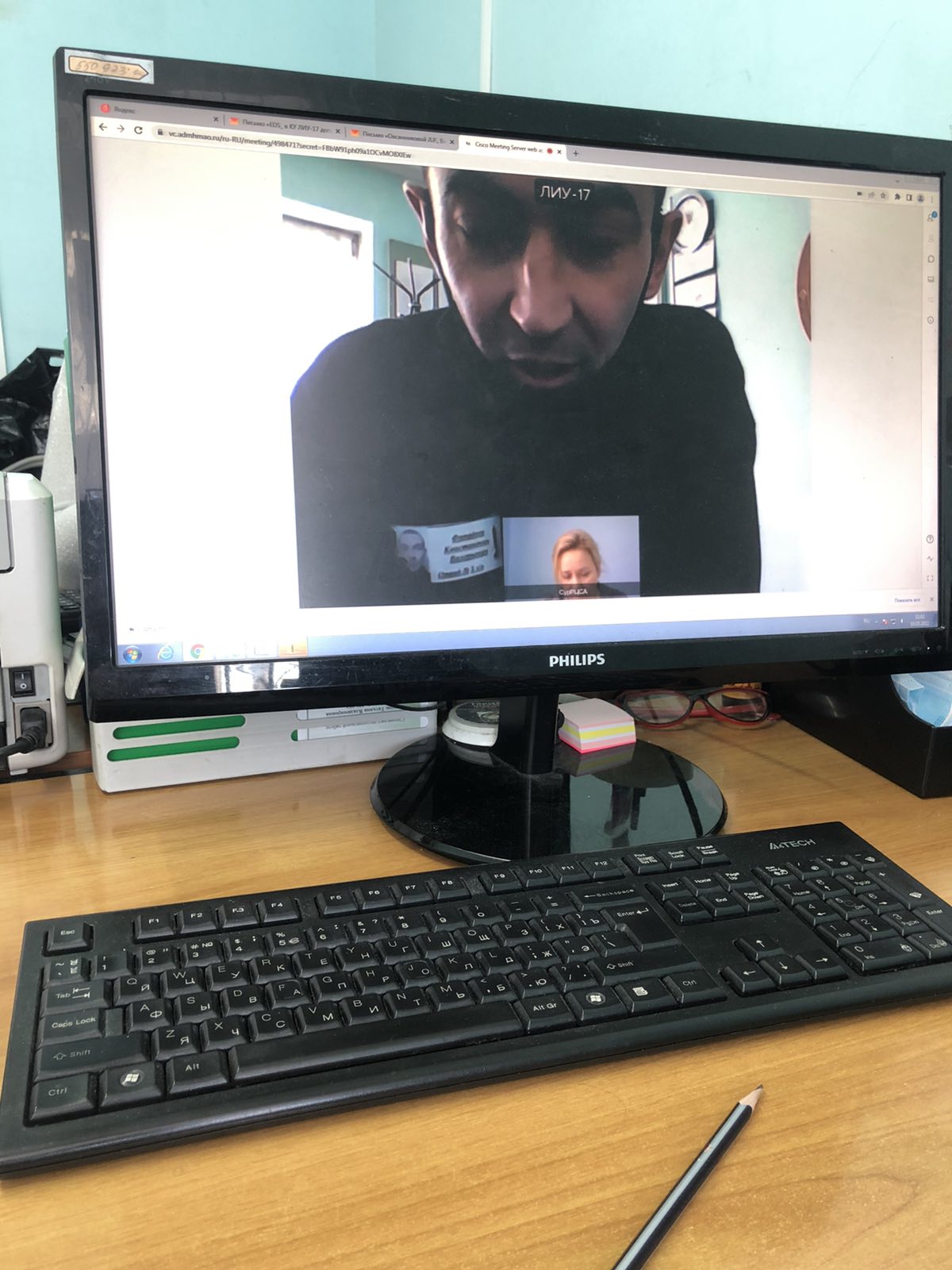 